Topics of StudyStudents with analyze and understand the following topics: laboratory safety, the scientific method, measurement & calculations, matter & energy, elements, atoms & ions, nomenclature, chemical reactions, stoichiometry, chemical composition, molarity, atomic theory, the periodic table, ionic bonding, covalent bonding, and states of matter.  Students will also write up to 2 papers on products involving chemistry using correct APA format.Class ProceduresEntering ClassroomStudents are expected to enter this classroom quietly, immediately sit in their assigned seats and begin working on the assignment on the board.  Note: THE BELL DOES NOT SIGNAL THE BEGINNING OF CLASS.  Learning begins as soon as you walk in the door.If You Are LateIf you enter the classroom late you must…Go directly to Student Services to receive a passCome in quickly and quietlySign the tardy sheet (name, date, time) in the tardy folder and leave your pass in the folder.Go directly to your assigned seat and prepare your desk for class (see below).Begin working on the assignment at hand immediately.  If you require assistance getting started, raise your hand and wait quietly for me.Note: If you are late, excused or otherwise, you will receive a “0” on the 5 point bell-ringer. (At the end of the quarter, I will drop the lowest 3 scores.)Preparing Your Desk for ClassImmediately upon sitting down, BEFORE beginning on the assignment on the board, students should prepare their desks in the following manner:Any homework from the night before should be placed in the upper left-hand corner of the desk for collection1-2 sharpened/mechanical pencils should be out and on the deskCalculator should be out and on the deskNotebook should be out, open, and ready to begin the assignment on the boardAny purses, backpacks, water bottles, etc… should be stowed under the chair to ensure that aisles are kept clear and accessibleWhen I Require Your AttentionThere may be times when I may need to get everyone’s undivided attention so that I may give directions, explanations, answer group questions, etc. or if the noise level gets too loud. When I need everyone to stop talking and pay attention to me:I will say, “I need your attention” and raise my right hand in the air.If I do not receive your attention immediately, I will hold the class over for every extra minute I have to wait.  I refuse to talk over you as this results in miscommunication.Asking For AssistanceIf, during independent or group work, you require assistance on the material, raise your hand in the air and continue onto the next task while you wait for me to come and assist you.Sharpening PencilPencils should be sharpened at the beginning of class BEFORE the bell has rung.  You should always have two sharpened pencils at the ready in case one should break.  If you experience an emergency pencil malfunction of both pencils, you must ask a classmate to borrow a writing utensil.  Advice: Invest in mechanical pencils.  They do not require sharpening and are much more convenient.Bathroom Emergencies/Getting Materials from LockerRestroom breaks should be dealt with during the time in between classes.  However, if you find yourself in dire straits and must use the restroom immediately, raise three fingers in the air and wait for me to signal you that you may leave the classroom by nodding my head.  Before leaving the classroom, please take the hall pass from its place.  Upon re-entering the classroom, replace the hall pass where you found it.  Note: ONLY ONE PERSON MAY BE OUT OF THE CLASSROOM AT A TIME.  Please note that I may deny you the use of the restroom either at the moment or for the entire class period based on class activities.Asking for MaterialsStudents should always come to class prepared, however, if you have forgotten to bring your notebook or a writing utensil you may…Ask me before class has begun if you may buy paper/pencilAsk a classmate quietly if class has already begunPassing In PapersWhile homework will generally be collected directly from your desk, there will be occasions where I will ask you to pass in your papers.  The acceptable method for passing in papers is as follows:From right to left, papers should be passed across the aisle to the person sitting next to youLast row on the left will pass the piles of papers forwardSetting up Appointments with InstructorThere may be various reasons for a student to set up an appointment with me.  However, the time to set up an appointment is NOT during class time or in between classes.  Students may set up an appointment at the beginning or the end of the day or via email.  Appointment times will vary depending on  the schedule of both you and me.Exiting the ClassroomYou are expected to remain in your assigned seat until dismissed by the instructor.  Note: THE BELL DOES NOT SIGNAL THE END OF CLASS. You may leave your seats and exit the classroom only after the instructor has concluded class and excused you.Classwork/Homework ProceduresHeadingsAny classwork or homework must be turned in with the appropriate heading.  This includes what is put in your bell-work composition notebook.  Notes taken during class should be at least dated to help you organize your work. An appropriate heading…Appears at the left-hand side of the pageIncludes your name, the date, the period, the name of the class, and the name of assignmentEx) Brad Paisley       Sept. 24, 2011       2nd period, CP Chemistry A       Bell Work-ElementsAppearance of PapersClasswork and homework will generally be completed on notebook/loose-leaf paper or on a provided worksheet.  Appropriate classwork/homework appearance includes…3-hole punch on the left hand sideStapled (if necessary)No fringe on the sides of the paperClean, un-crumpled paperHomework/Classwork that does not meet these standards will not be accepted.  You may turn it in the next day, but they will be late.Testing ProceduresOn test days, you should arrive to class a minute or two earlier than usual to prepare yourself.  You may begin test as soon as everything but 2 pencils are off your desk.NOTE: You should have no excess papers, notebooks, etc…in sight during the test.  All materials must be stowed out of both your sight and the sight of those sitting near you.After you have completed the test, you may work on homework from another class, read a book, or put your head down and rest as long as you do so quietly.  There will be no talking permitted until the last test has been turned in. Absentee ProceduresClasswork/HomeworkIt is your responsibility to collect, complete, and turn in make-up work.  If you are absent from this class, any work that you miss will be assembled by me, paper-clipped, marked with your name on a Post-It note, and placed in the “Absent” bin.  Upon your return, it is your responsibility to collect your absent work from the “Absent” bin.LabsIf a lab is conducted on a day when you are absent from class, it is your responsibility to set up a time with me to come in and complete the lab either before or after school.  In some cases, for time-sensitive labs, you may be given an alternative assignment instead of completing the lab.NotesIf notes are given on a day when you are absent from class, it is your responsibility to acquire the notes either from me or from a classmate.  In extreme cases, such as severe illness or any other circumstance that might cause you to miss multiple days of class, I will provide a print-out version of the notes with the assembled classwork/homework in the “Absent” bin.  Note: Extended vacations, Justin Bieber concerts, etc…do not qualify as “extreme” cases.If you have any trouble completing the absent work on your own, it is your responsibility to set up an appointment with me to receive additional help/explanation.  If you know that you will be absent on a certain day, it is recommended that you speak with me ahead of time so I can help you stay caught up.These procedures exist to create a safe and effective learning environment.  Therefore, it is absolutely essential that you learn each procedure and continually practice carrying them out. Grading PolicyGrades will be calculated on a total points basis.  Each student earns their grade based on the quality of work they complete. 
           Tests (100 points)		-Chapter tests are held every 2-3 weeks	Quizzes (10-20 points)            		-Quizzes held 1-2x a week at my discretion 		-Two research papers will be counted as quizzes	Labs & Lab Reports 						-Most minor labs do not require a formal assessment, but participation and questions on these labs will count towards lab grade.  (30 points)-The major labs require a formal assessment in the form of a formal lab report. Each lab group of 2-3 students will submit ONE report and receive one grade.  Communication and collaboration is vital to successful lab reports. (50 points)	Daily Work & Participation (5-10 points)		-Composition notebooks will be collected at the end of each week to assess “bell ringers” (5 points)		-Homework assignments		-Daily discussion and group activities/assignments in class	Honors Project (50 points)				-Each Honors Science student has four options to complete this requirement – they must choose one by September 1st.  These options are:		Science Fair – The student must choose a high-school level research project, complete the project and data gathering, write a formal research report on their project, design an eye-catching poster, and participate in CH’s Science Fair in February		Science Olympiad – The student must take and pass an entrance exam to qualify for the team.  Once on the team, the student must attend all meetings and competitions.  An assessment of work will be provided to me by Mr. Kassner, the head of Science Olympiad.		Research Paper – The student must read one assigned book per semester, complete a reading guide for the book, and write a 6-8 page research paper on selected topics from the book (2 total research papers.)		Project Lead the Way – The student is already co-enrolled in a PLTW course and must complete a portfolio of work by May 1st.  (More details to come.)Late Work The Science department policy is to accept late work one school day late for half credit. No credit will be received after that day.  It is the student’s responsibility to obtain missed work due to absence.  In the event of an absence, the student has three school days to submit make-up work.Extra Credit No extra credit projects will be offered.  Some tests may feature 1-2 extra credit questions.  Additionally, if a student completes the online chapter test prior to the chapter test, and earns above an 85%, they receive 2-5 EC points on the exam.Materials NeededThere is a fee of $15 for this class.  You will receive a bill from the Business Office in a few weeks for this fee.1 composition notebook1 1” 3-ring binder with at least 5 dividers labeled as follows: notes, quizzes, tests, homework/handouts, labsLined loose leaf notebook paper in “notes” section of binderPencil (mechanical is preferred, you may not sharpen a pencil during class)Scientific calculatorColored pencilsGraph paper in “labs” section of binderTextbook: “Chemistry: Matter and Change”Access to the Internet and a word processer outside of classNOTE: Lined loose leaf paper, mechanical pencils, and graph paper can be purchased from me.Paper (lined and graph) 5 sheets for 10 centsMechanical pencil for 50 cents(If you would simply like to borrow a pencil and return it to me, you will have to give me a shoe as collateral.)Class RulesAll student handbook rules apply and will be enforced.All laboratory safety precautions as stated in your lab contract must be followed at all times while in the lab.Academic dishonesty will not be tolerated. Any sign of cheating on exams, quizzes, labs or papers will result in an automatic zero and an official write-up with the Assistant Principal.Students must treat themselves, their classmates, and all classroom and lab equipment with respect.ConsequencesOn Any Given Day:1st offense: Student will receive a verbal reminder/demerit2nd offense: Student will receive a demerit and/or detention3rd offense: Student will receive a 1 hour detention and/ or office referral to Mr. Unger.After detention has been issued, student’s parents will be contacted.  Possible conference requested between student, instructor, and parents.Other disciplinary actions may follow after a detention has been earned.  These actions include, but are not limited to…Student’s seat may be movedStudent’s participation credit may be dockedLaboratory Behavior:I take laboratory safety procedures VERY seriously.  Horseplay will not be tolerated and will result in immediate dismissal from the lab and a zero on the lab assignment.Academic Integrity:Academic dishonesty will not be tolerated.  Any sign of cheating on exams, quizzes, homework, or labs will result in an automatic zero and an official write-up with the Assistant Principal.Teacher Availability & Contact InformationAvailability:  Monday-Friday 7:30 am-8:00 am	          After school by appointmentClass Webpage:  The class syllabus and other resources can be found at the CJ Directory (http://cjeagles.org/about-cj/directory/faculty-staff-directory).  Scroll down until you see “Maura Lemon”, then click on the link to your class.Contact Information:  	email:  mlemon@cjeagles.org			Voice mail:  461 – 3740 x 460___________________________	_______		___________________________	_________PARENT SIGNATURE				DATE			STUDENT SIGNATURE				DATE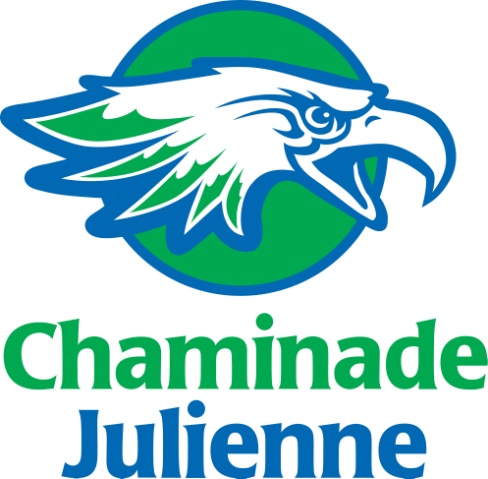 HONORS CHEMISTRYMRS. LEMON2011 – 2012Course DescriptionThis is an accelerated course in chemistry for those who are pursuing an advanced course of high school study and are planning to take chemistry in college. Chemistry principles are developed in depth and with a corresponding amount of problem solving techniques. The accompanying laboratory program is also more specific, demanding, and work oriented than CP Chemistry. Students are required to do a project. They choose between Science Fair, Science Olympiad (a team for which they try out), concurrent enrollment in a Project Lead the Way class (with a portfolio to complete) or a research project on a teacher-chosen science book (1 each semester).